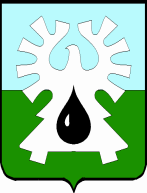 МУНИЦИПАЛЬНОЕ ОБРАЗОВАНИЕ ГОРОД УРАЙХанты-Мансийский автономный округ-ЮграАДМИНИСТРАЦИЯ ГОРОДА УРАЙКомитет по финансам администрации города УрайПРИКАЗОт 07.09.2018                                                                                                                     № 80/1-одО внесении дополненияв перечень и коды целевых статейрасходов бюджета городского округа город Урайна 2018 год и на плановый период 2019 и 2020 годов В соответствии с пунктом 4 статьи 21 Бюджетного кодекса Российской Федерации, руководствуясь постановлением администрации города Урай от 26.09.2017 №2756 «Об утверждении Порядка применения бюджетной классификации Российской Федерации в части, относящейся к бюджету городского округа город Урай»: 	1. Внести дополнение в перечень и коды целевых статей расходов бюджета городского округа город Урай на 2018 год и на плановый период 2019 и 2020 годов, установленный приказом Комитета по финансам администрации города Урай от 27.12.2017 №157-од, согласно приложению.	2. Опубликовать приказ в газете «Знамя» и разместить на официальном сайте органов местного самоуправления города Урай в информационно-телекоммуникационной сети «Интернет».		3. Контроль за выполнением приказа возложить на начальника бюджетного управления Комитета по финансам администрации города Урай Л.В.Зорину. Исполняющий обязанностипредседателя                                                                                                                Л.В.ЗоринаПриложение к приказу от 07.09.2018 № 80/1-од 	В основном мероприятии «Предоставление молодым семьям социальных выплат в виде субсидий» муниципальной программы «Улучшение жилищных условий граждан, проживающих на территории муниципального образования город Урай» на 2016-2018 годы добавить строку: «».Дополнениев перечень и коды целевых статей расходов бюджета городского округа город Урай на 2018 год и на плановый период 2019 и 2020 годов: 11 0 10 82610Субсидии на реализацию мероприятий по обеспечению жильем молодых семей